Statement of WorkSummaryThe winning bidder is responsible for replacing all (2000) Sata cables in our highway pylon sign with the new cables supplied by the casino. This will be on both sides of the sign. The sign must be fully functional when completed.  Project ScopeThis SOW covers the following components, activities, deliverables, and assumptions.  This will include hardware procurement, labor to install new equipment, implementation, and testing.  Components: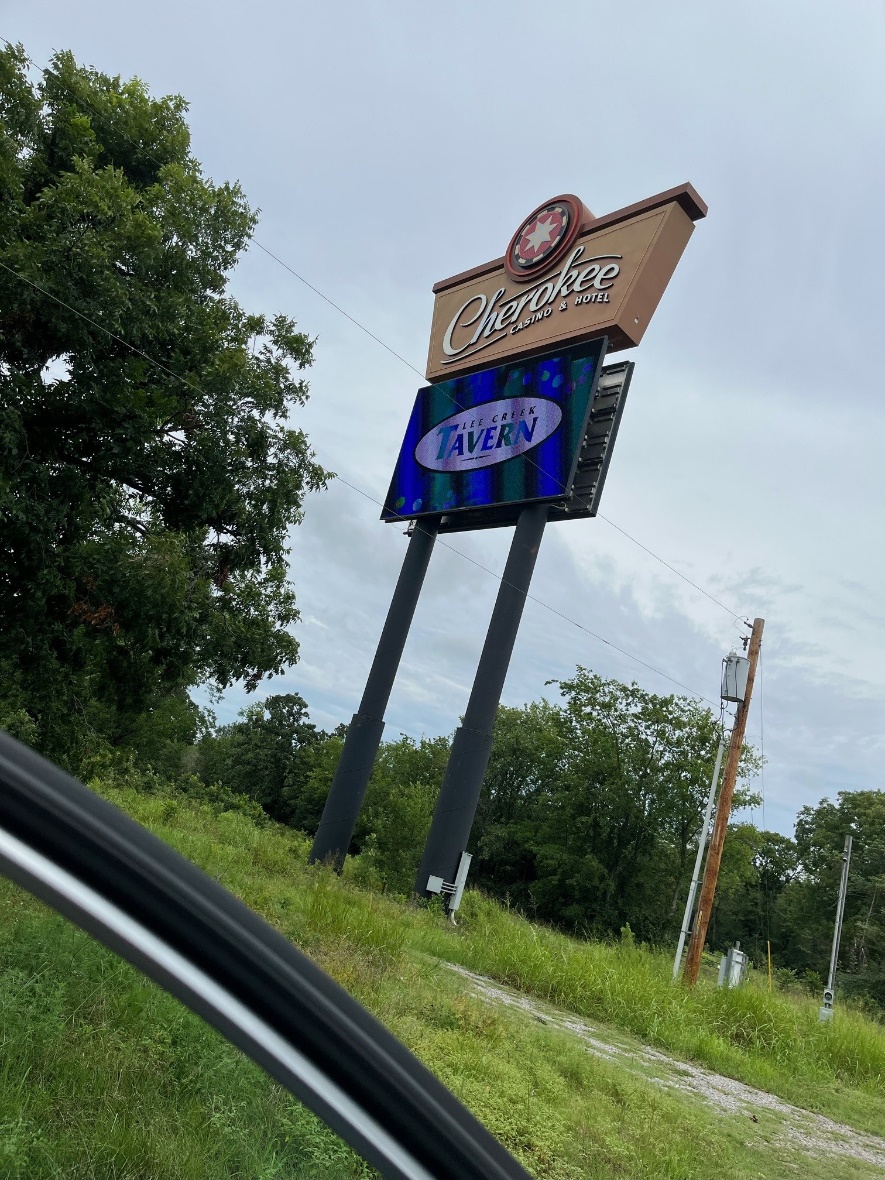 Contractor ProvidedHeight is 65’ from ground to top of digital boardMiscellaneous – Contractor will provide all miscellaneous components to complete the install. That includes lifts or any other major equipment.Tasks:Installation – The contractor will install all necessary components to complete the project.  ConditionsWork schedule will be coordinated with CNE.Contractor is responsible for keeping all work areas clean.Remove the old sata cables and replace them with the new onesCabling General - The Contractor will install, terminate, and test all cabling needed to complete the project.Testing – The contractor will perform a complete system test and the sign should be 100% functionalDeliverablesProvide all removed equipment and any unused components to CNEKey RequirementsContractor has all necessary tools to accomplish tasks associated with the project.Specified Parts:Date10/19/2023ClientCherokee Nation Entertainment (CNE)Job NameRoland Casino Pylon Sign Sata cable replacementRequested byMarvin ThomasDescriptionQTYTruck to be able to reach to top of the sign1Technicians1 Labor to install1